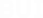 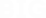 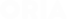 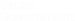 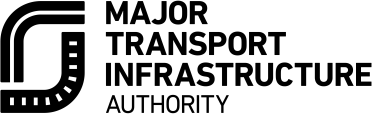 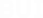 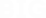 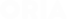 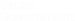 Behörde für Große Verkehrsinfrastrukturen (Major Transport Infrastructure Authority, MTIA)MTIA-Beschwerdemanagement-RichtlinieOktober 2021EinführungEinführungAls Branche sind wir bestrebt, unseren Stakeholdern einen exzellenten Service zu bieten. Wir schätzen Feedback. Es trägt dazu bei, die Erfahrungen unserer Stakeholder zu verstehen und festzustellen, wie wir ihre Bedürfnisse weiterhin erfüllen können.Wir erkennen Ihr Recht an, eine Beschwerde einzureichen und eine zeitnahe und angemessene Antwort auf Ihre Bedenken zu erhalten.Anwendung und DefinitionDiese Richtlinie gilt für alle Beschwerden, die bei der folgenden Behörden für Große Verkehrsinfrastrukturen (MTIA) und ihren Projektbüros eingehen und über unseren Beschwerdemanagementprozess verwaltet werden:Projekt zur Entfernung von Bahnübergängen (Level Crossing Removal Project, LXRP)Bahnprojekte Victoria (Rail Projects Victoria, RPV)Projekt North-East-Link (North East Link Project,  NELP)Projekt Westgatetunnel (West Gate Tunnel Project, WGTP)Hauptverkehrsstraßenprojekte Victoria (Major Road Projects Victoria, MRPV)Eine Beschwerde ist Ausdruck der Unzufriedenheit mit unseren Projekten und Projektplanungen, Maßnahmen, Dienstleistungen, Mitarbeitern oder der Bearbeitung einer Beschwerde.Grundsätze unseres BeschwerdemanagementsUnser Beschwerdemanagementprozess basiert auf Leitprinzipien, die darauf abzielen:Beschwerden zu ermöglichen und zu begrüßenBeschwerden effektiv, effizient und fair zu verwaltenEine Kultur zu fördern, bei der aus Beschwerden gelernt wird und Verbesserungen vorgenommen werdenImmer transparent sein.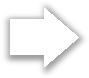 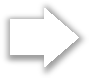 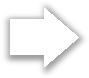 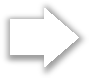 Beschwerden ermöglichenWir erkennen Ihr Recht auf Beschwerde an und verpflichten uns, Ihre Bedenken fair und effizient zu bearbeiten. Unsere Mitarbeiter sind bestens geschult und werden Sie aktiv durch den Prozess begleiten. Wir sind uns bewusst, dass manche Menschen besondere Bedürfnisse haben oder zusätzliche Unterstützung benötigen, wenn sie eine Beschwerde einreichen. Wir bieten eine Reihe zugänglicher Optionen, um den Prozess so einfach wie möglich zu gestalten.Wir werden bei der Bearbeitung Ihrer Beschwerde flexibel sein und auf die bequemste und effizienteste Weise mit Ihnen kommunizieren. Wir verwenden Methoden zur Bearbeitung von Beschwerden, die uns helfen, Ihre Beschwerde so schnell wie möglich zu lösen.So erreichen Sie uns, wenn Sie eine Beschwerde habenFür aktuelle Informationen, wie Sie uns kontaktieren können, besuchen Sie bitte https://bigbuild.vic.gov.au/ oder rufen Sie uns jederzeit unter Freecall 1800 105 105 an.Wenn Sie gehörlos sind oder eine Hör- oder Sprachbehinderung haben, können Sie uns direkt oder über den National Relay Service unter 1800 555 630 kontaktieren. Wenn Sie einen Übersetzer- oder Dolmetscherdienst benötigen, können Sie uns unter (03) 9209 0147 kontaktieren.Wir sind bestrebt, Ihre Beschwerde umgehend zu bestätigen und darauf zu reagieren, und erkennen an, dass einige Probleme dringende Maßnahmen erfordern. Wir bewerten jede neue Beschwerde, um die am besten geeignete Erstmaßnahme zu bestimmen, und räumen den angesprochenen Problemen je nach Dringlichkeit und/oder Schwere Vorrang ein.Antworten können länger dauern, wenn die Beschwerde eine detaillierte Untersuchung oder Beiträge von externen Parteien, einschließlich Auftragnehmern für das entsprechende Projekt, erfordert.Unser Beschwerdemanagementprozess ist fair gegenüber allen Parteien und stellt sicher, dass Probleme objektiv und unvoreingenommen behandelt werden. Sie haben Möglichkeiten zur Überprüfung, wenn Sie mit einem Ergebnis nicht zufrieden sind, einschließlich interner Managementbewertung durch das zuständige Projektbüro oder externe Überprüfung durch den Ombudsmann für öffentliche Verkehrsmittel (Public Transport Ombudsman) (für LXRP und RPV) oder den Ombudsmann von Victoria (Victorian Ombudsman) (für LXRP, RPV, NELP, WGTP und MPRV). Datenschutzbezogene Eskalationen hinsichtlich aller Projektbüros können an das Büro des Datenschutzbeauftragten von Victoria (Victorian Information Commissioner) gerichtet werden.Wir schützen Ihre Privatsphäre und verwalten Ihre personenbezogenen Daten in Übereinstimmung mit den Datenschutzgesetzen und unserer Datenschutzrichtlinie. Unsere Datenschutzrichtlinie finden Sie unter https://bigbuild.vic.gov.au/privacy/privacy-policy.Lernen und Verbesserungen vornehmenBeschwerdedaten sind eine wichtige Informationsquelle, um unsere Leistung zu messen. Jedes Projektbüro analysiert regelmäßig anonymisierte Beschwerdedaten, um Wege zu finden, wie wir unsere Arbeitsweise und die Durchführung unserer Projekte verbessern können. Wir legen der Geschäftsleitung monatliche Berichte über Beschwerdetrends vor und führen Ursachenanalysen für Beschwerden durch, um systemische Probleme zu identifizieren. Wir arbeiten auch mit Unternehmen in unserer Branche zusammen, um Ihre Erfahrung zu verbessern und zu verhindern, dass das Problem erneut auftritt.Wir arbeiten auch hart daran, unseren Beschwerdemanagementprozess kontinuierlich zu verbessern. Wir verfügen über effektive Qualitätssicherungsprozesse, um die Qualität der Beschwerdebearbeitung regelmäßig zu überprüfen und unseren Mitarbeitern Feedback zu geben. MTIA führt ein jährliches Compliance-Audit durch, um die Einhaltung des Beschwerdemanagementprozesses zu bewerten.Unser BeschwerdemanagementprozessAlle MTIA-Projektbüros verwenden einen dreistufigen Beschwerdemanagementprozess (siehe Abbildung 1: Beschwerdemanagementprozess). Dadurch können Beschwerden erfasst und gegebenenfalls schnell gelöst werden. Außerdem besteht die Möglichkeit, Ihre Bedenken eingehender zu prüfen, wenn Sie mit unserer ersten Antwort nicht zufrieden sind.Abbildung 1: Beschwerdemanagementprozess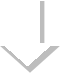 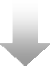 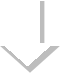 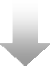 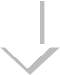 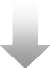 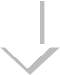 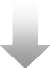 Lösungsoptionen ausloten und untersuchen – Projektbeschwerdemanagement-TeamsLösungsoptionen ausloten und untersuchen – Projektbeschwerdemanagement-TeamsDas Beschwerdemanagement-Team des zuständigen Projektbüros wird Ihre Beschwerde prüfen und nach Möglichkeiten suchen, die Angelegenheit mit Ihnen zu lösen. Bei Bedarf werden sie die von Ihnen angesprochenen Probleme untersuchen.Das Beschwerdemanagement-Team des zuständigen Projektbüros wird Ihre Beschwerde prüfen und nach Möglichkeiten suchen, die Angelegenheit mit Ihnen zu lösen. Bei Bedarf werden sie die von Ihnen angesprochenen Probleme untersuchen.Beschwerden mit hoher PrioritätBeschwerden mit niedriger PrioritätWir werden Ihnen so schnell wie möglich eine endgültige Antwort auf Ihre Beschwerde zukommen lassen. Wenn wir für eine Antwort einen längeren Zeitraum als erwartet benötigen, werden wir Ihnen Bescheid sagen.Wir weisen darauf hin, dass unmittelbare Sicherheitsprobleme – wie z. B. Notsituationen, Bauauswirkungen, Zugänglichkeit und Sachschäden – dringend behandelt werden und höchste Priorität haben werden.Wir werden Ihnen so schnell wie möglich eine endgültige Antwort auf Ihre Beschwerde zukommen lassen. Wenn wir für eine Antwort einen längeren Zeitraum als erwartet benötigen, werden wir Ihnen Bescheid sagen.Interne EskalationInterne EskalationInterne Überprüfung Ihres Feedbacks durch MTIAWenn Sie mit unserer ersten Antwort nicht zufrieden sind, können Sie Ihr Feedback vom Manager unseres Beschwerdemanagement-Teams überprüfen lassen. Wir werden Ihre Beschwerde mit Ihnen besprechen und versuchen, eine Einigung zu erzielen, die alle zufrieden stellt. Sie können dies tun, indem Sie uns unter 1800 105 105 anrufen und Ihre Referenznummer angeben oder online unter https://bigbuild.vic.gov.au/contactFeedback geben.Alternativ können Sie sich an den Public Transport Ombudsman (PTO) oder den Victorian Ombudsman wenden, was den letzten Schritt im Beschwerdebearbeitungsprozess darstellt.Sie können Ihr Feedback auch direkt an den PTO oder den Victorian Ombudsman eskalieren, ohne den MTIA einzubeziehen.Interne Überprüfung Ihres Feedbacks durch MTIAWenn Sie mit unserer ersten Antwort nicht zufrieden sind, können Sie Ihr Feedback vom Manager unseres Beschwerdemanagement-Teams überprüfen lassen. Wir werden Ihre Beschwerde mit Ihnen besprechen und versuchen, eine Einigung zu erzielen, die alle zufrieden stellt. Sie können dies tun, indem Sie uns unter 1800 105 105 anrufen und Ihre Referenznummer angeben oder online unter https://bigbuild.vic.gov.au/contactFeedback geben.Alternativ können Sie sich an den Public Transport Ombudsman (PTO) oder den Victorian Ombudsman wenden, was den letzten Schritt im Beschwerdebearbeitungsprozess darstellt.Sie können Ihr Feedback auch direkt an den PTO oder den Victorian Ombudsman eskalieren, ohne den MTIA einzubeziehen.Externe EskalationExterne EskalationExterne EskalationPublic Transport OmbudsmanODERVictorian Ombudsman oder Victorian Information Commissioner (Datenschutzbeschwerden)Nicht alle Projektbüros sind Mitglieder des PTO-Mitgliedplans. Sie können Ihre Beschwerde zur externen Prüfung an den PTO weiterleiten, wenn Sie mit der Antwort von LXRP oder RPV unzufrieden sind. Der PTO ist eine unabhängige Streitbeilegungsstelle, die bei der Beilegung von Streitigkeiten über öffentliche Verkehrsmittel in Victoria behilflich sein kann. Siehe die PTO-Website unter www.ptovic.com.au.Nicht alle Projektbüros sind Mitglieder des PTO-Mitgliedplans. Sie können Ihre Beschwerde zur externen Prüfung an den PTO weiterleiten, wenn Sie mit der Antwort von LXRP oder RPV unzufrieden sind. Der PTO ist eine unabhängige Streitbeilegungsstelle, die bei der Beilegung von Streitigkeiten über öffentliche Verkehrsmittel in Victoria behilflich sein kann. Siehe die PTO-Website unter www.ptovic.com.au.Sie können Ihre Beschwerde zur externen Prüfung an den Victorian Ombudsman weiterleiten, wenn Sie mit der Antwort von LXRP, RPV, NELP, WGTP oder MRPV unzufrieden sind. Der Victorian Ombudsman untersucht Beschwerden über Abteilungen und Behörden der Regierung von Victoria sowie lokale Regierungen. Siehe die Website des Victorian Ombudsman unter www.ombudsman.vic.gov.au.Wenden Sie sich bei datenschutzbezogenen Eskalationen an das Büro des Victorian Information Commissioner. Siehe www.ovic.vic.gov.au.